ARTICLE XVIIICommercial Development Design Guidelines§ 270-133. I.	§ 270-134. Design standards and guidelines for commercial establishments  Town Center Overlay District.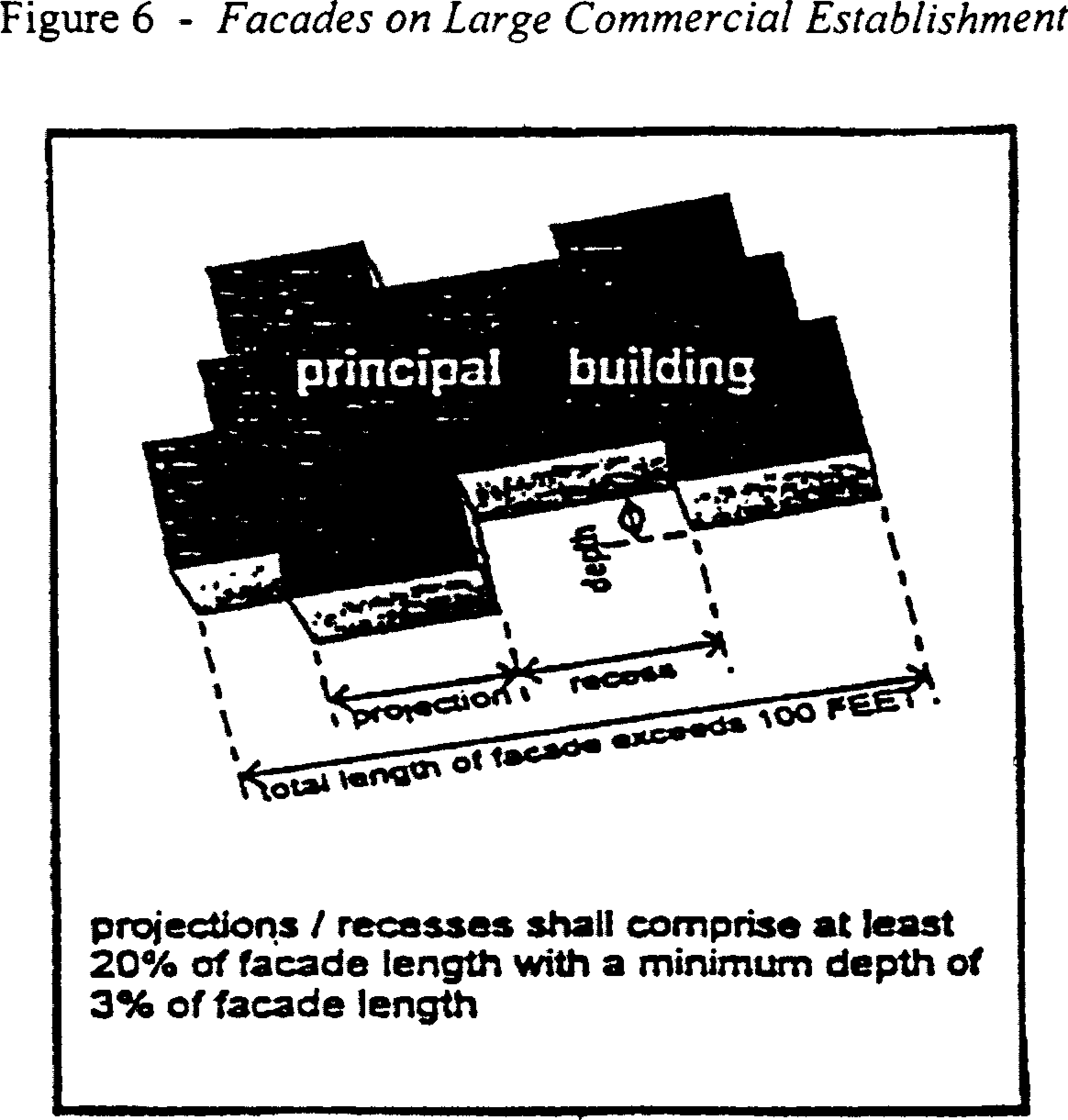 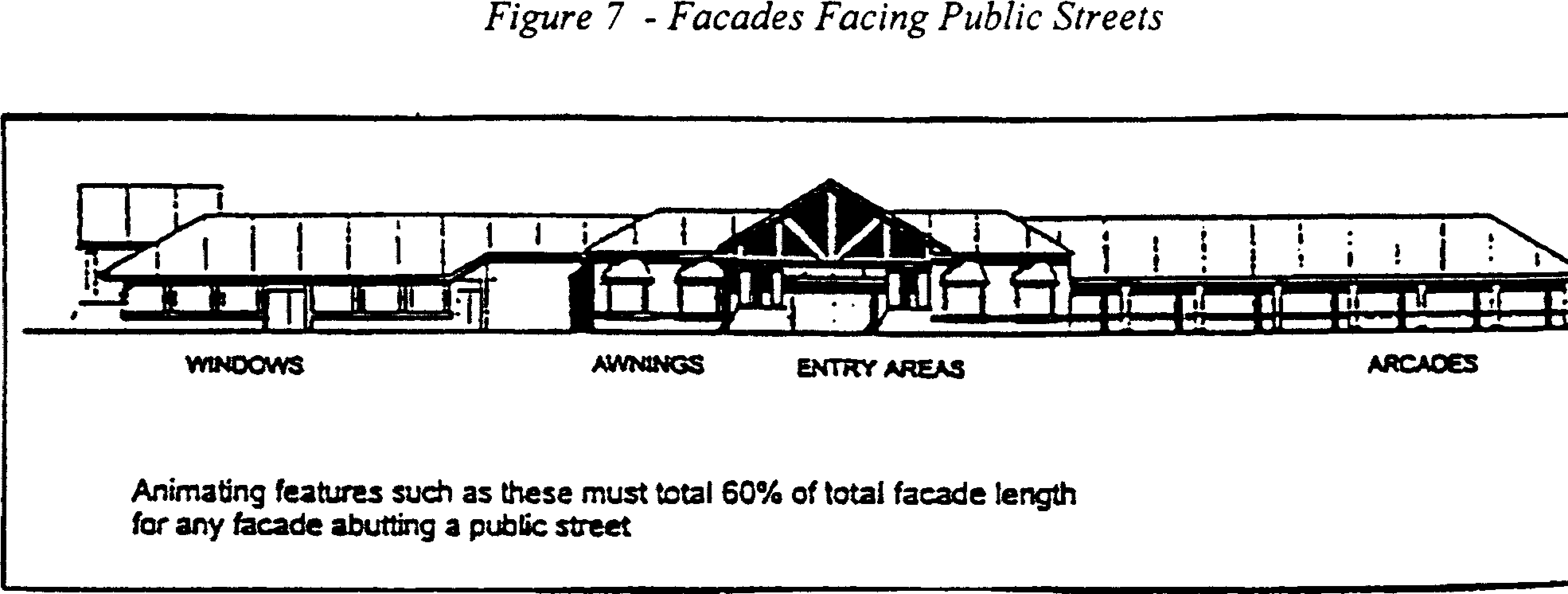 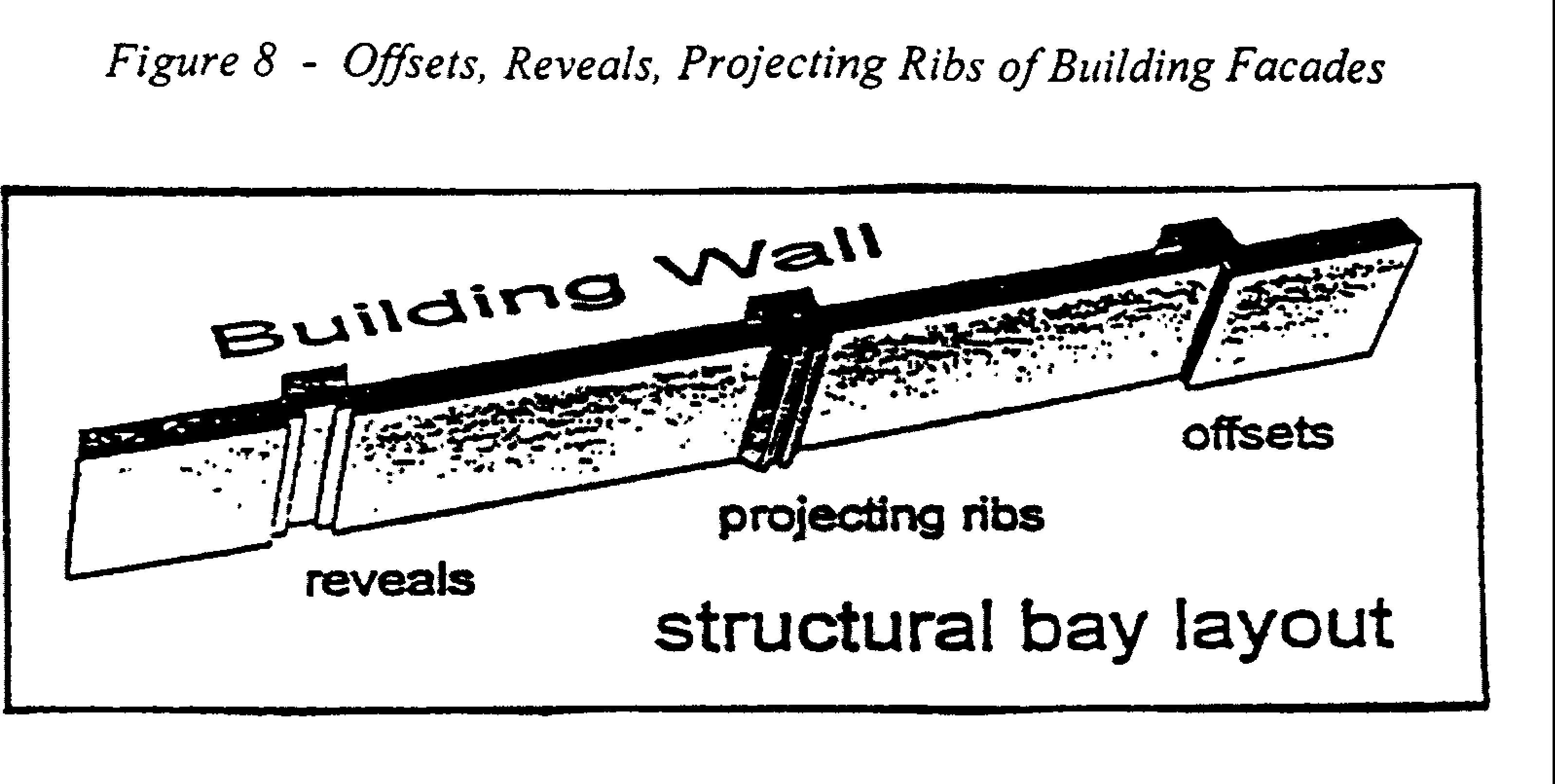 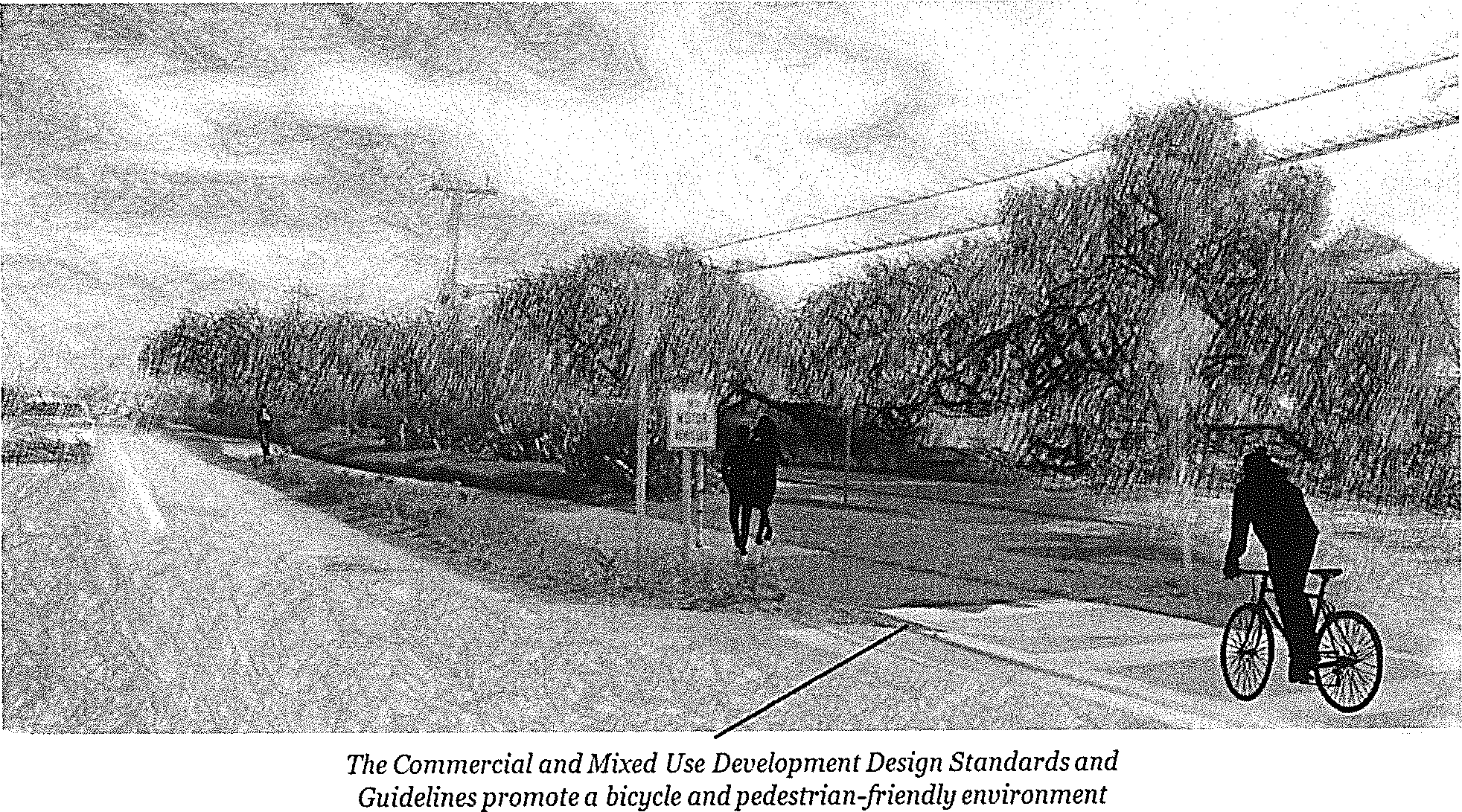 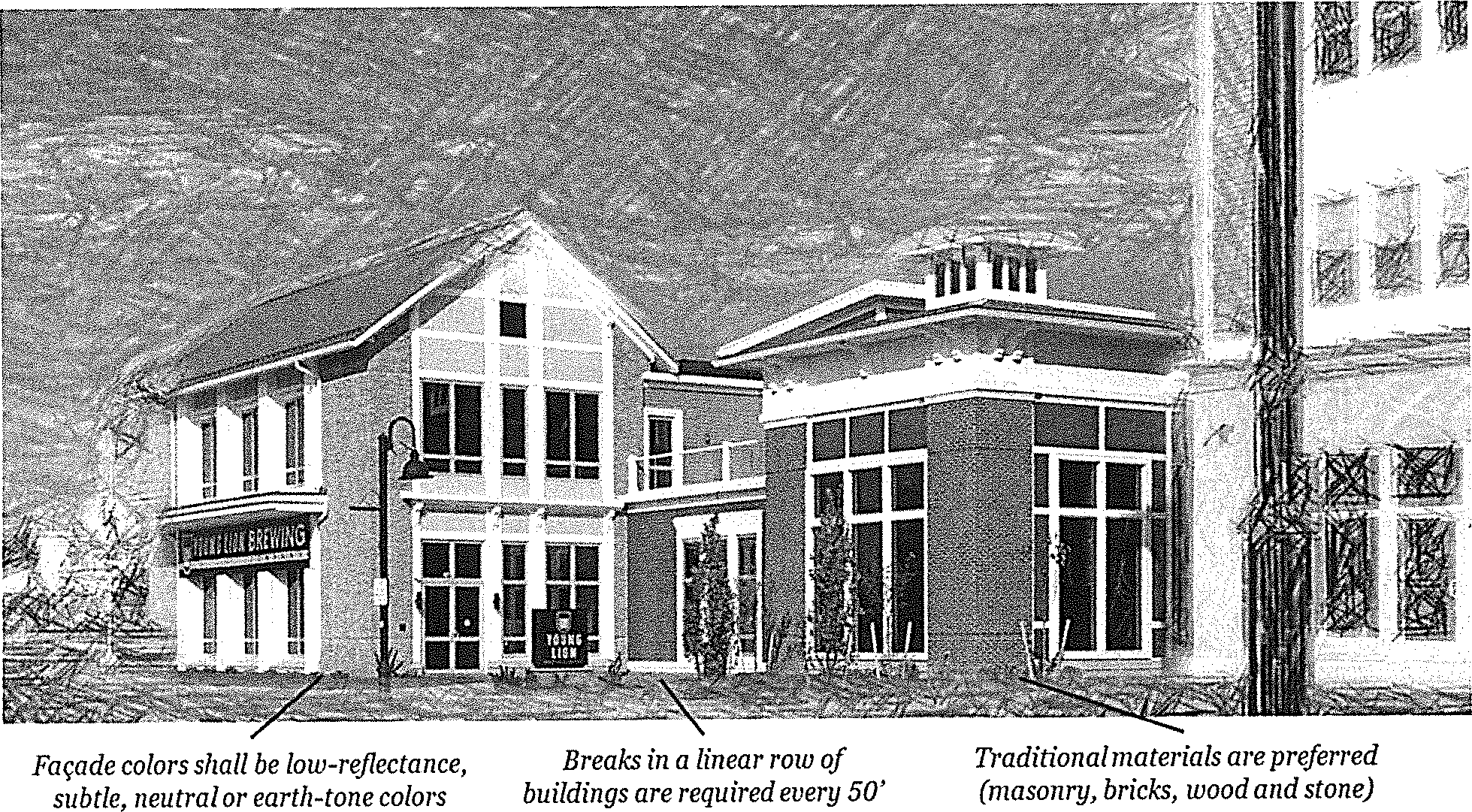 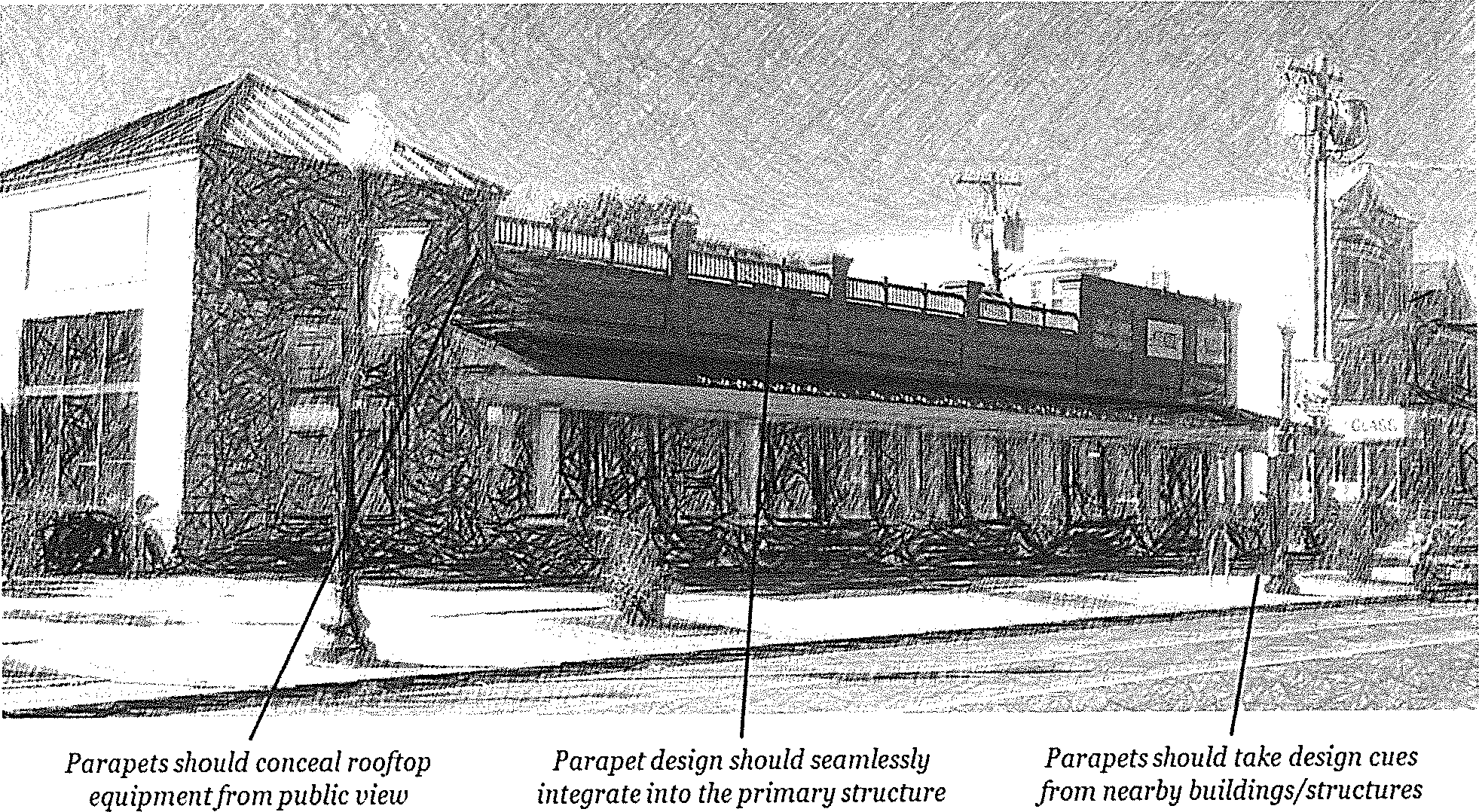 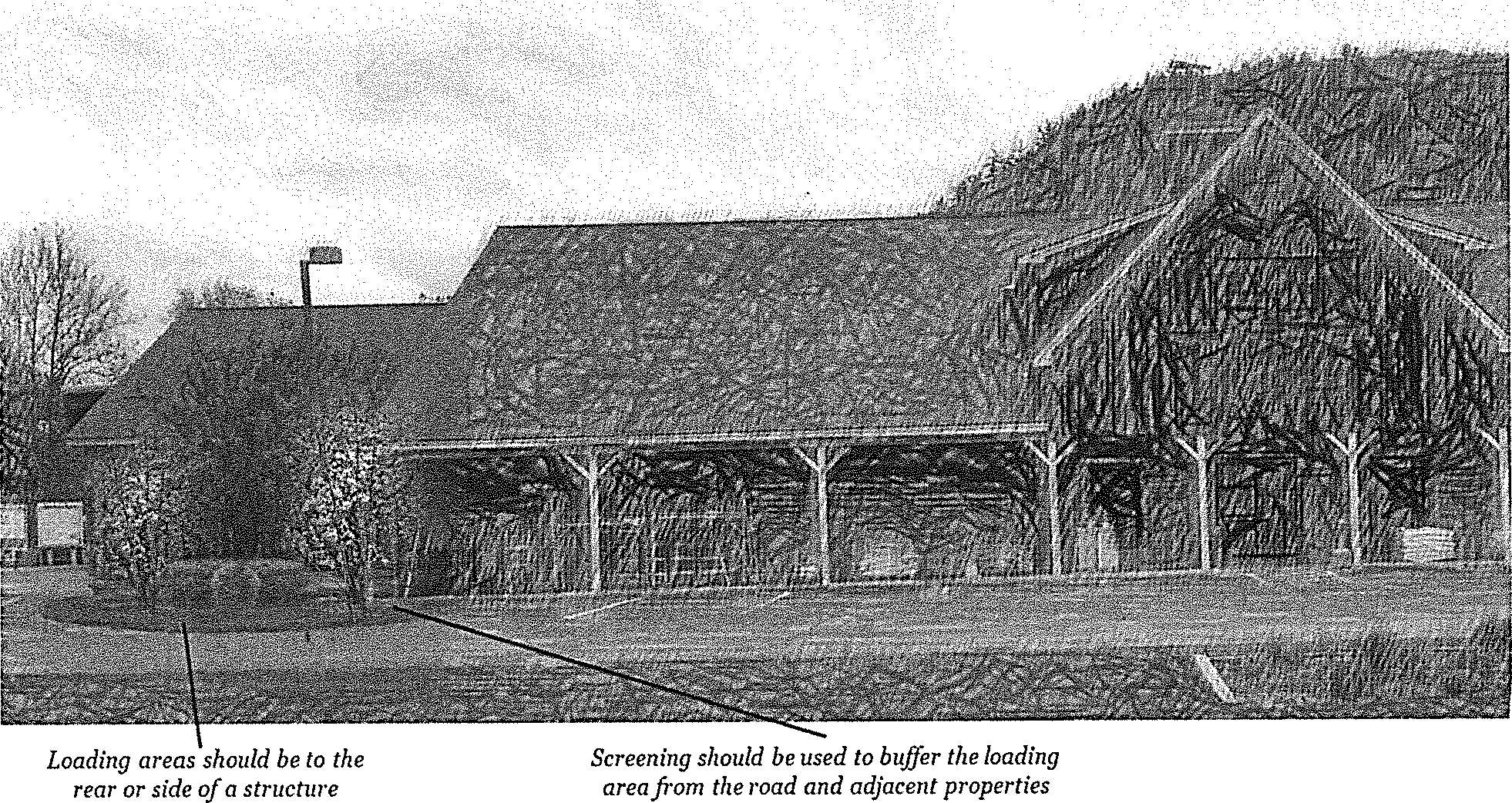 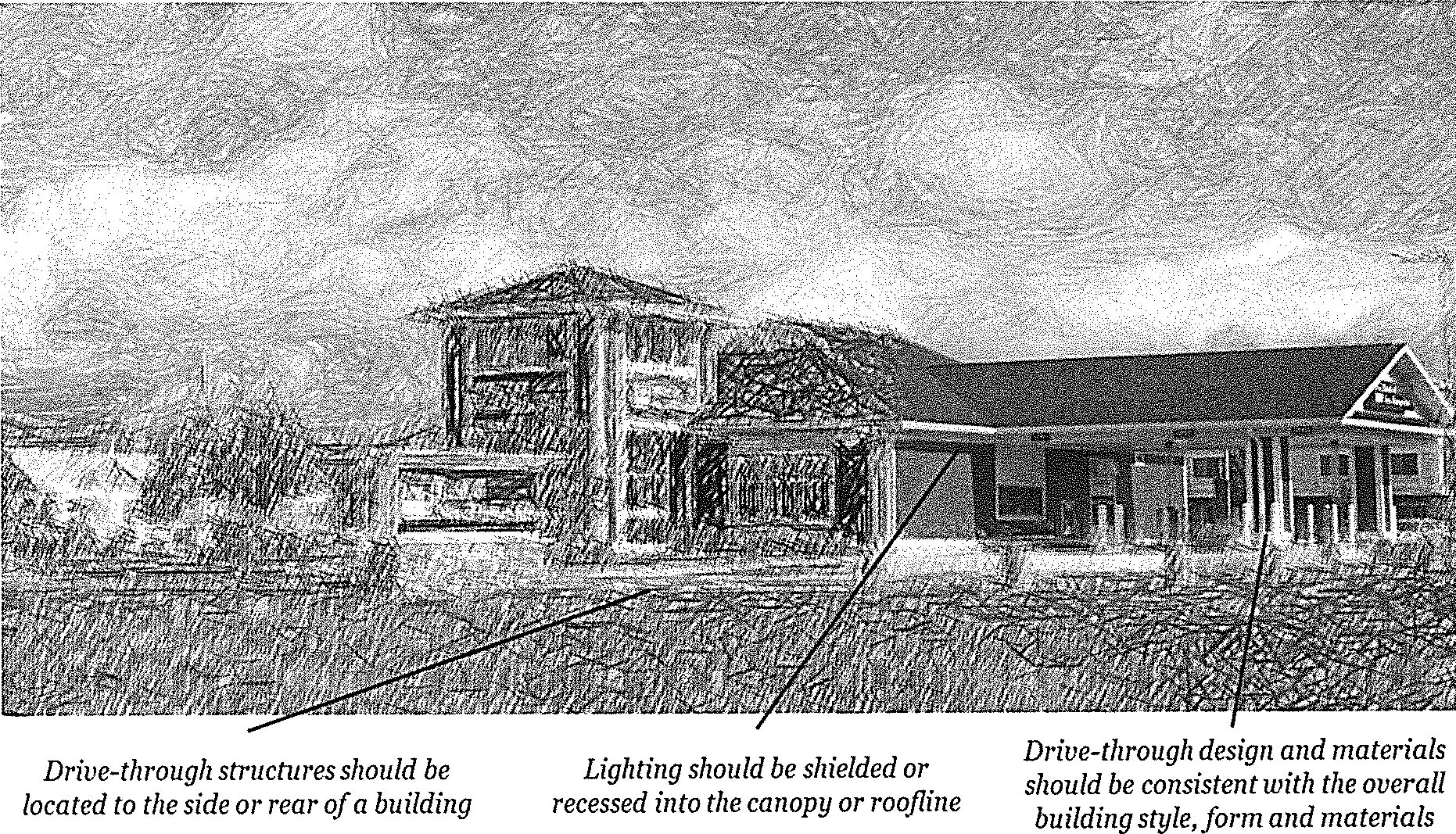 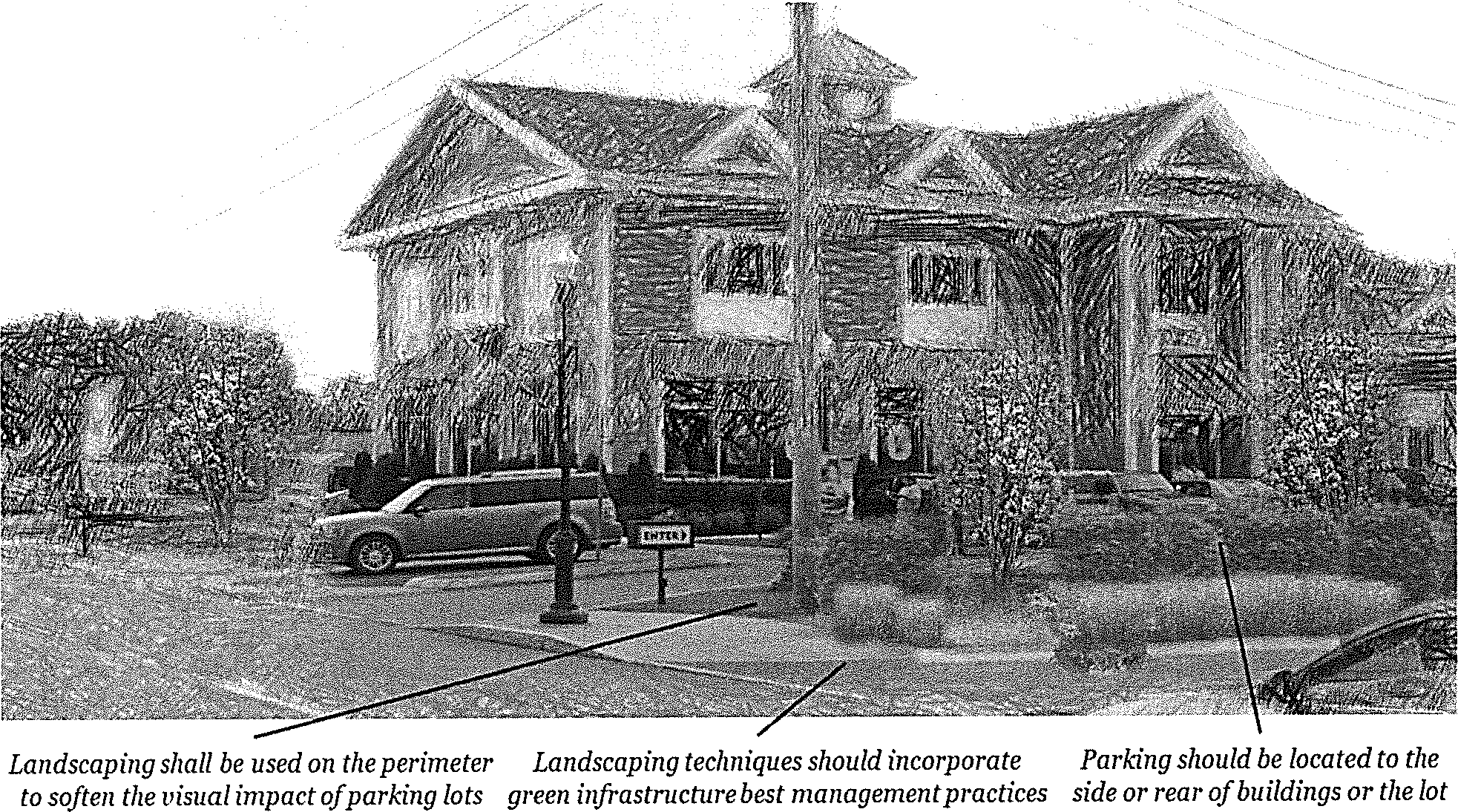 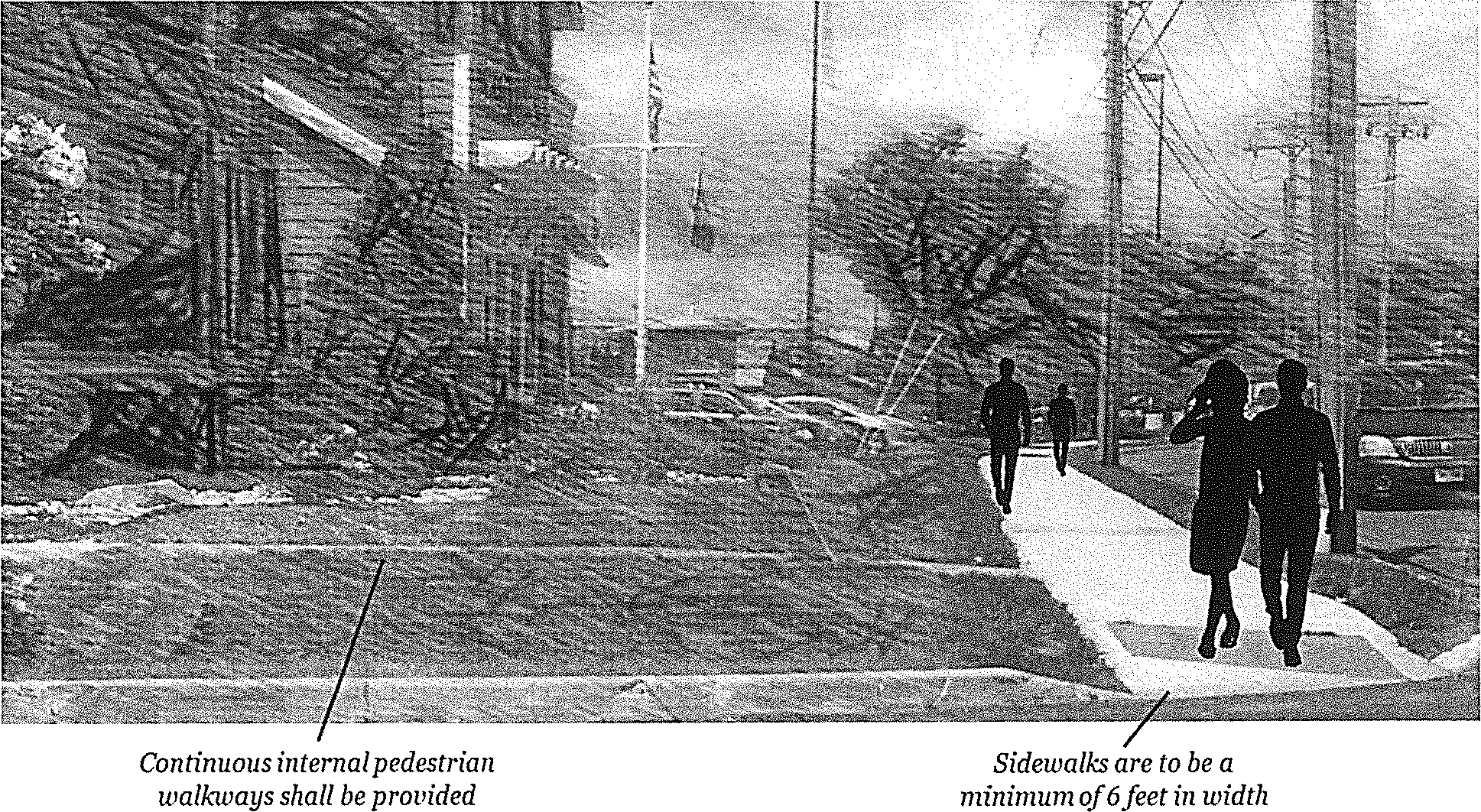 § § 270-136. 